Sexual violence or harassment between childrenProtocolsContentsSexual violence or harassment between childrenPart 1: Protocols Introduction and aims Sexual violence and sexual harassment are not acceptable and will not be tolerated.  Especially important is not to pass off any sexual violence or harassment as ‘banter’, ‘part of growing up’ or ‘having a laugh’.  The following is based on advice given in the document Sexual violence and sexual harassment between children in schools and colleges, advice for governing bodies, proprietors, headteachers, principals, senior leadership teams and designated safeguarding leads (DfE, May  2018).  This protocol aims to provide a framework for a consistent, confident response to alleged incidents of sexual harassment or violence between children.  It will be followed by senior staff in the event that an allegation of sexual violence or sexual harassment between students is brought to the attention of the school.  Allegations will be investigated and actions taken separately from any investigations or actions taken by outside agencies, such as social care or the police.   DefinitionsThe above government guidance defines sexual violence as:RapeAssault by penetrationSexual assaultThe guidance defines sexual harassment as:Sexual commentsSexual ‘jokes’ or taunting’Physical behaviourOnline sexual harassmentIt further notes that:A child under the age or 13 can never consent to sexual activityThe age of consent is 16Creating and sharing sexual images is illegalSchool initial action flow chartDecisions to involve other agencies Involving other agenciesAn allegation may properly be managed internally if it:Is a one-off incidentDoes not constitute a criminal offenceThe children involved are not considered to need early help and interventionIt is considered that the allegation can properly be managed through the school’s Behaviour Policy.  Consideration must be given to involving the following agencies and decisions taken on involvement must be recorded.  In the case of a decision not to involve an agency, the reason for this decision must be recorded. Health - 	Appropriate medical care should be given or summoned if a child has been physically injured or is unwell.Social care -	If a child has been seriously harmed, is in immediate danger, or is at risk of harm a referral must be made to children’s social care.Police - 	Where there is a report of activity which is an offence, a report must be made immediately to the police. Planning and recording The management of an allegation of sexual violence or sexual harassment should be carefully considered, planned and recorded.  Records will include the following:Brook Traffic Light Tool (2.2) – annotatedStudent and staff statements – staff taking statements should write their own statement of each meeting with a child in which they give information about the incident.  Sexual violence or harassment between children - Initial Response Record (2.1)Serious incident chronology (2.4)Risk Assessment (2.3)Sexual violence or harassment between children – Ongoing Support Record – Victim (2.5) and Ongoing Support Record – Alleged Perpetrator (2.6)Planning and decision making will take account of Keeping Children Safe in Education (DfE, September 2018), Working together to Safeguard Children (DfE, July 2018) and Sexual violence and sexual harassment between children in schools and colleges (DfE, May  2018) and other relevant advice and guidance, including that on behaviour, discipline and exclusion from school.   Ongoing school actionsInitial accountsThe member of staff taking the initial disclosure must record it in as much detail as possible as soon as is practicable, indicating where the students’ own words are recorded.  Risk Assessment A Risk Assessment should be carried out with a view to taking immediate action to safeguard the victim(s), perpetrator(s), other students and staff.  The risk assessment must be regularly reviewed an amended if necessary as more information is received.  The Brook Traffic Light tool should be used to determine the level of risk.  Short term plans will be put in place to manage risk and to support all students involved, which may necessitate alternative arrangements being made for the education of students involved.  Determining the nature of the incidentAll allegations of sexual assault or sexual abuse will be fully investigated following normal school procedures.  This includes the taking of witness statements, checking for potential CCTV and the chance for those involved to give a full account, before a judgement is made about what the evidence indicates has taken place.  Interviewing victimsIt is essential that all victims are reassured that they are being taken seriously and that they will be supported and kept safe.  There is likely to be a need for further interview of the victim(s).  A child is likely to disclose information to someone they trust and should be asked for their preference on a member of staff to interview them or to be part of an interview.  Wherever possible, two members of staff should be involved in an interview with one most likely to be the DSL.  An accurate record must be kept of any interviews.  Interviewing alleged perpetratorsThe school must remain mindful of the duty of care to alleged perpetrators.  As a matter of effective safeguarding practice, schools and colleges should do all they reasonably can to protect the anonymity of any children involved in any report of sexual violence or sexual harassment. Amongst other things, this will mean carefully considering, based on the nature of the report, which staff should know about the report and any support that will be put in place for the children involved.  Alleged perpetrators should also be interviewed with two members of staff present and an accurate record kept.  Consideration must be given to the fact that abusing another child can be an indication that the perpetrator has themselves been abused.Parents and carersThe parents / carers of students involved will be informed as soon as is practicable as long as this does not put the child at additional risk.  The parents / carers will be involved as appropriate throughout the investigation process.  ActionsA decision on actions to be taken by the school will be taken in line with the published Behaviour Policy and the Safeguarding Policy as well as other school policies as necessary.  The reasons for decisions made will be recorded.  Where a report has been made to the police and / or to social care, the school will work with these agencies to determine necessary actions to safeguard students and in response to the incident.  Ongoing supportThe school will plan for ongoing support for the victim(s) and alleged perpetrator(s) as necessary and will appoint a member of SLT or the pastoral team to oversee this and to be the main contact with the student and their family.  It is important that the child and their family are given the opportunity to shape the nature of any ongoing support.  Consideration will be given to:Ongoing interactions in school including in class and in other areasPotential interactions outside of schoolConfidentiality and students sharing information with other studentsRepercussions following any sanctions The particular needs of the children involvedEarly HelpCounselling or other supportHealthSupport from SAFE or statutory services Further advice and referencesProfessionalsGovernment Guidance: Sexual violence and sexual harassment between children in schools and colleges (DfE, May 2018) NSPCC - Harmful Sexual Behaviour: https://www.nspcc.org.uk/preventing-abuse/child-abuse-and-neglect/harmful-sexual-behaviour/NSPCC audit tool: https://learning.nspcc.org.uk/research-resources/2016/harmful-sexual-behaviour-frameworkNSPCC helpline 0808 800 5000, help@nspcc.org.uk. Peer on Peer abuse toolkit: https://www.farrer.co.uk/globalassets/news-articles/downloads/peer-on-peer-abuse-toolkit-14.pdfVictimsRape Crisis: www.rapecrisis.org.ukThe Survivors Trust: www.thesurvivorstrust.orgChildline: https://www.childline.org.uk/   0800 1111FamiliesThinkUKnowwww.thinkuknow.co.uk/parents/articles/Challenging-harmful-sexual-attitudes/Sexual violence or harassment between childrenPart 2: Resources2.1Sexual violence or harassment between childrenInitial response record2.2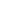 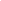 Student name: ___________________________________________________________________Reason for selection:                   Chronological age     /     Developmental stageCompleted by: ______________________________________  Date: _______________________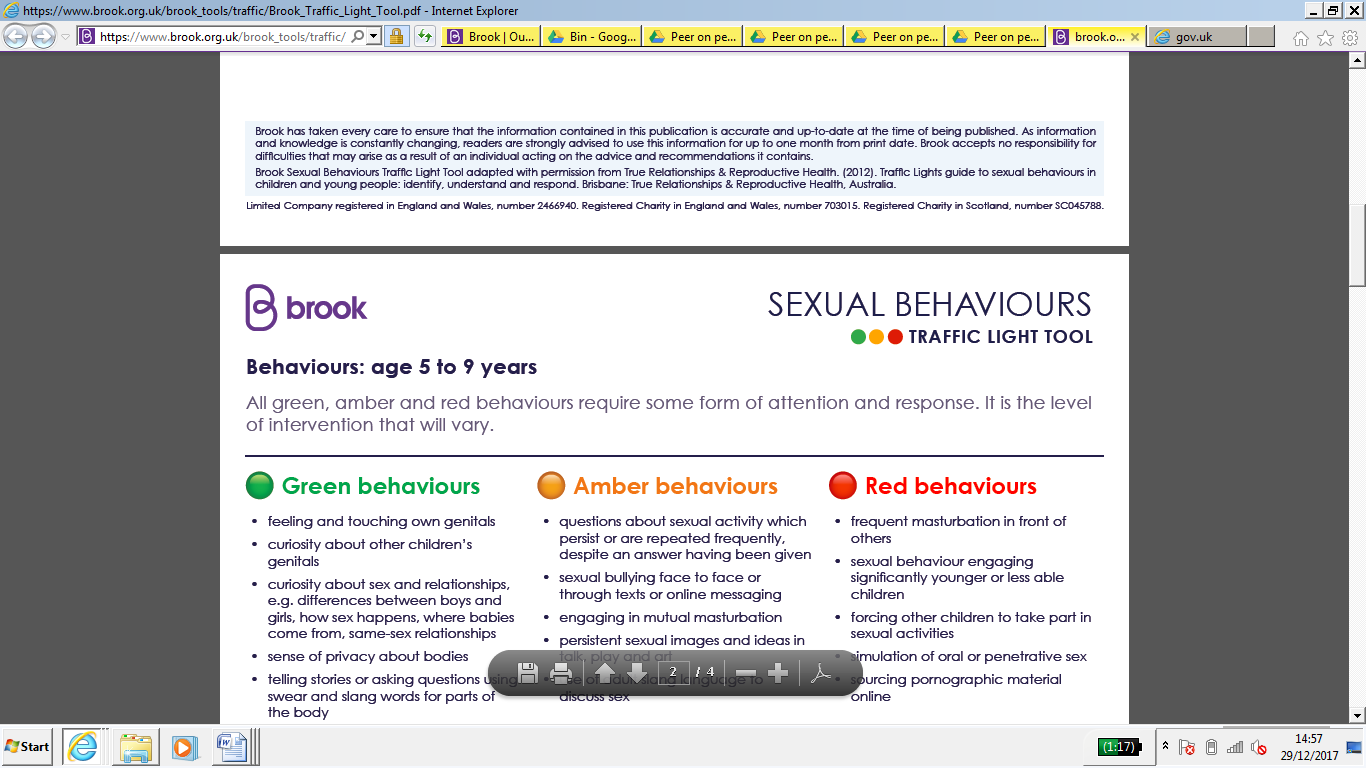 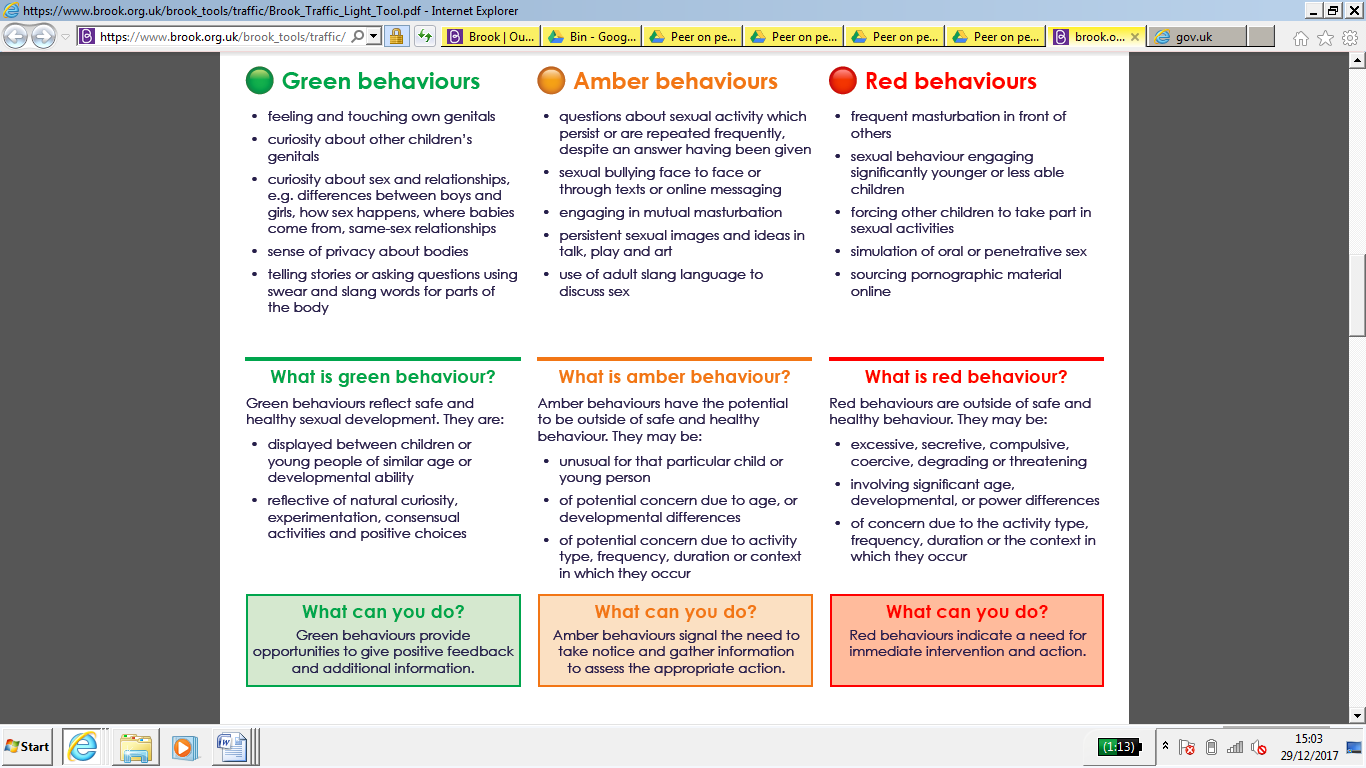 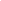 Student name: ___________________________________________________________________Reason for selection:                   Chronological age     /     Developmental stageCompleted by: ______________________________________  Date: _______________________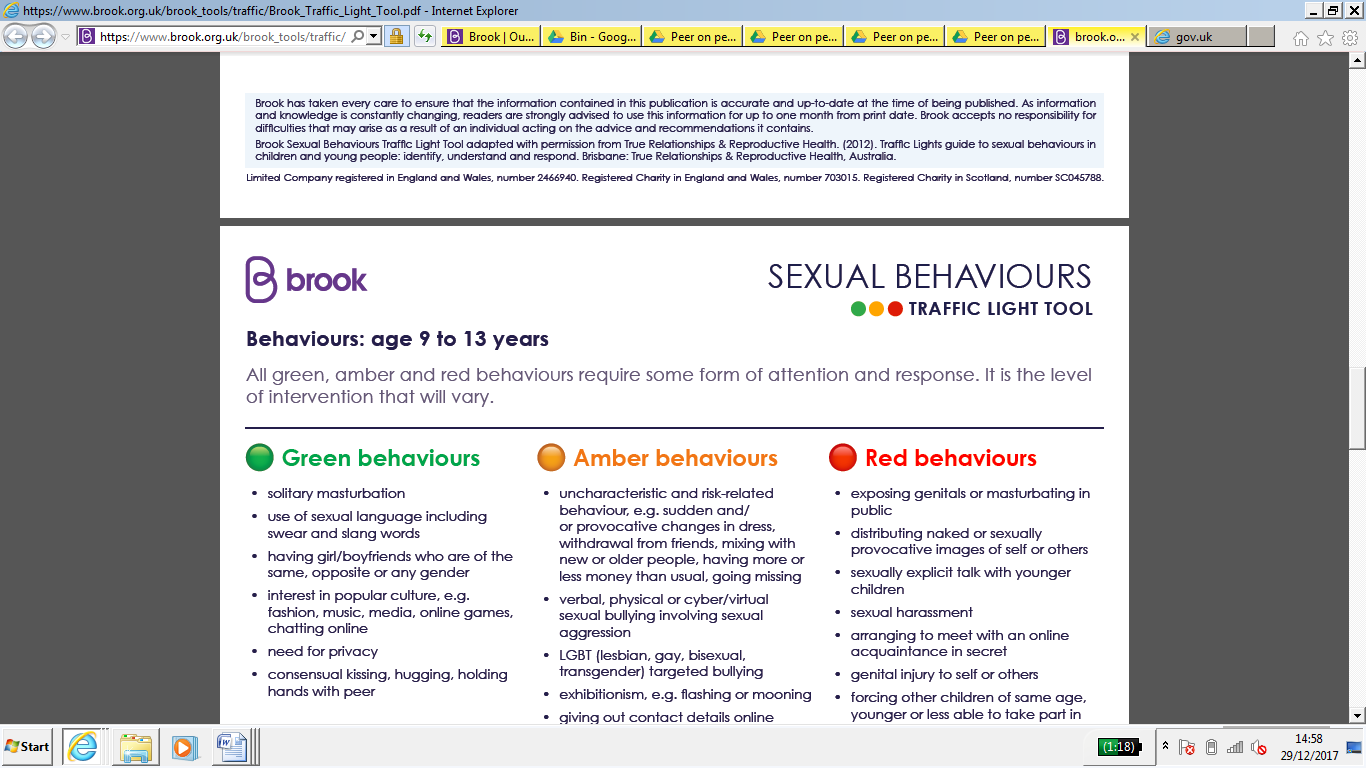 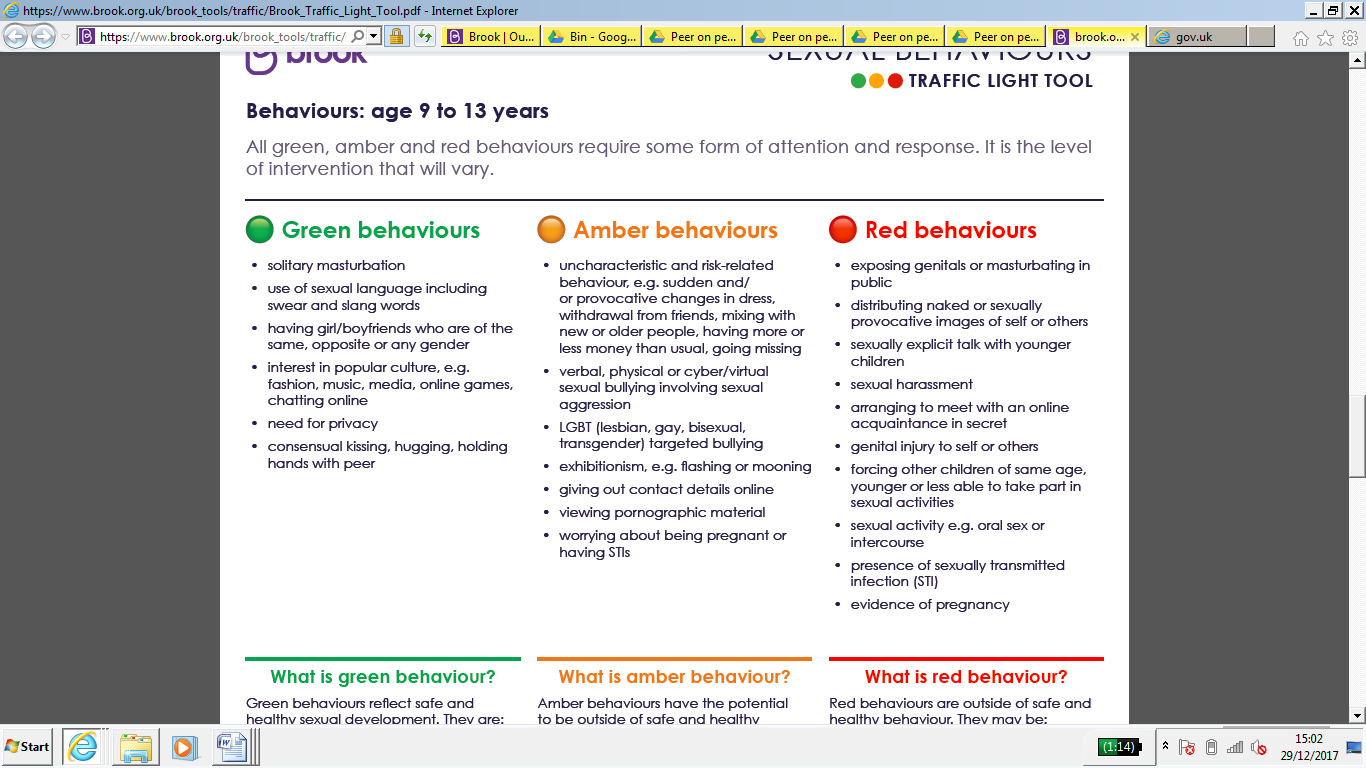 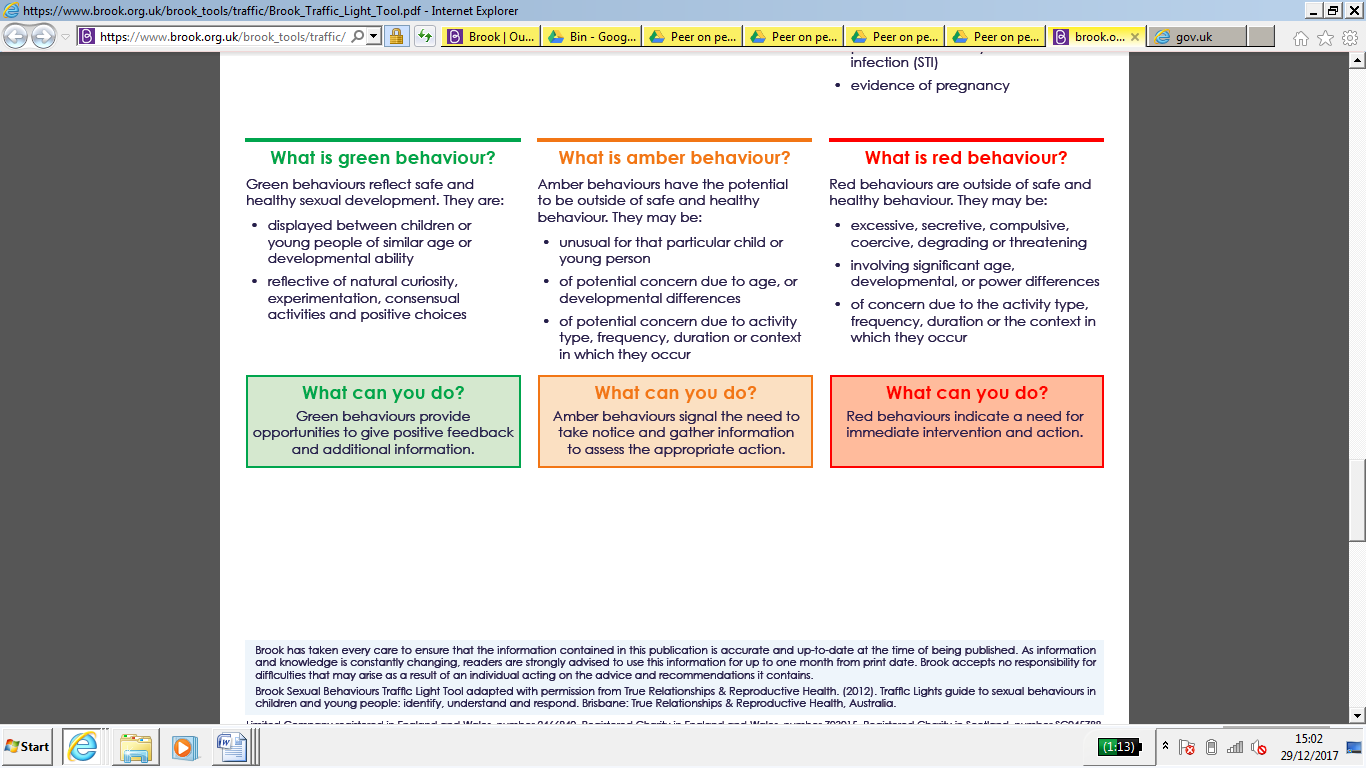 Student name: ___________________________________________________________________Reason for selection:                   Chronological age     /     Developmental stageCompleted by: ______________________________________  Date: _______________________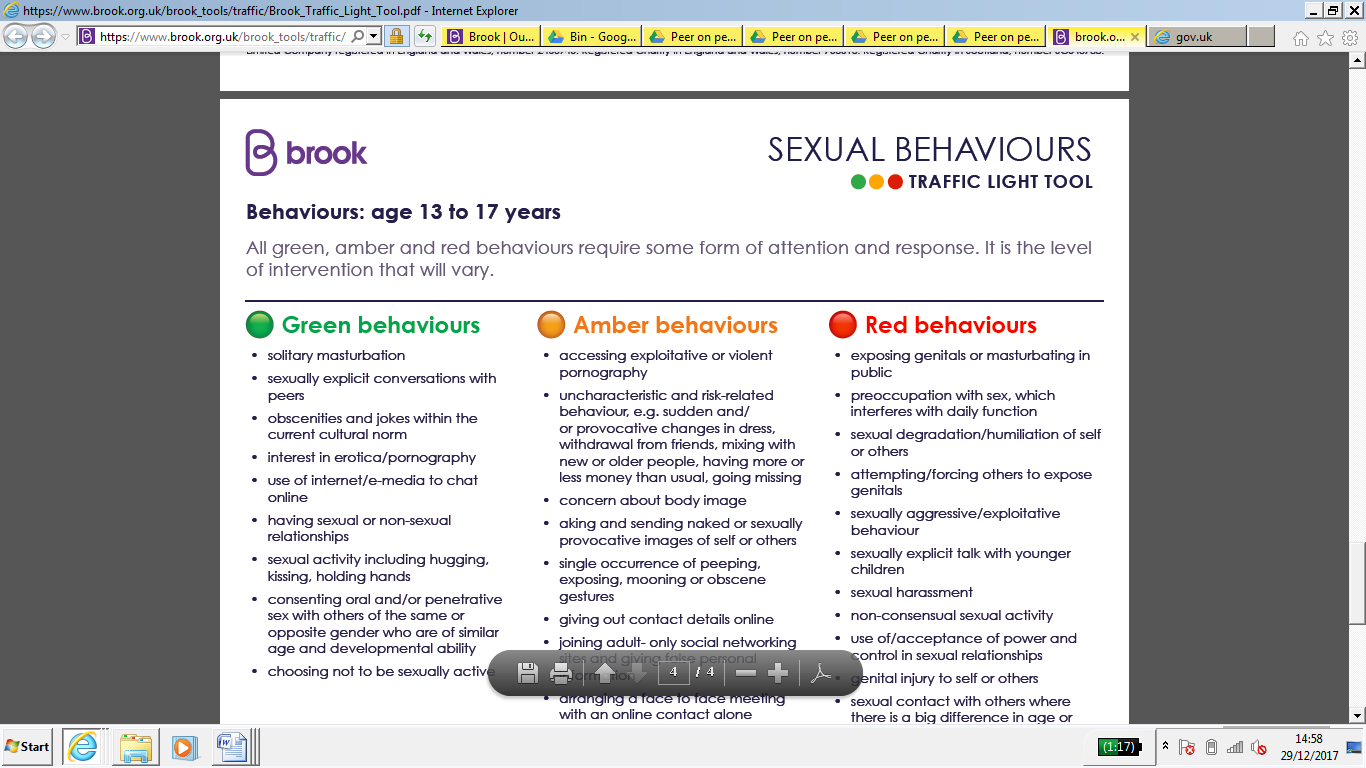 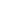 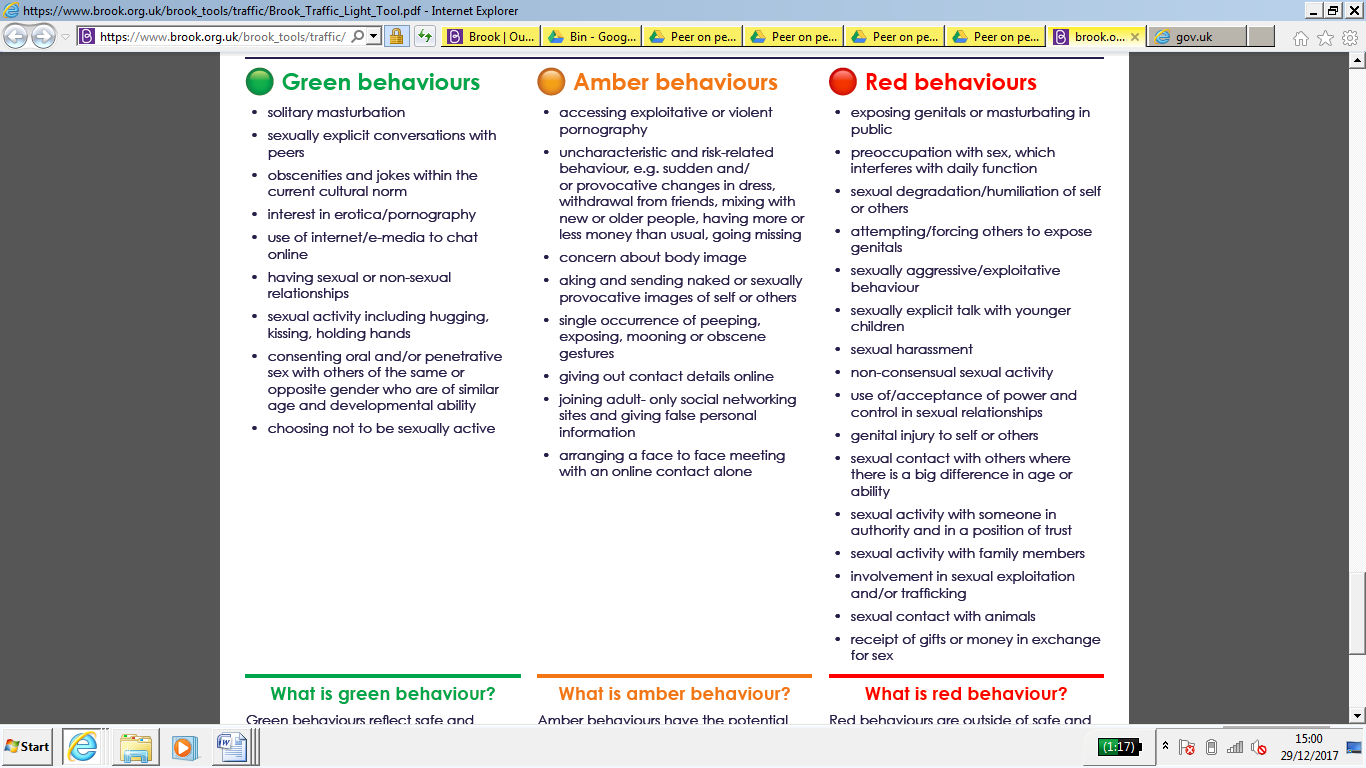 2.3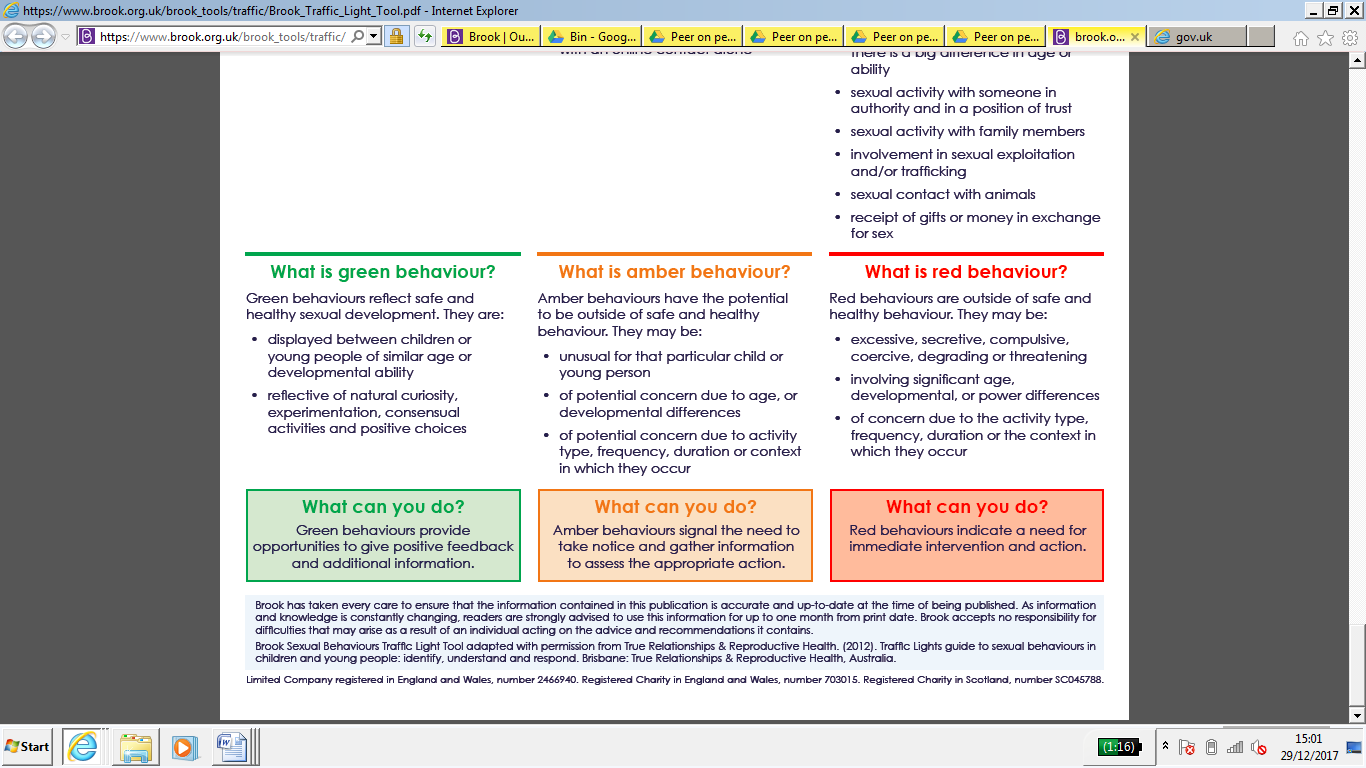 2.3Individual student risk assessment – peer on peer abuseRisk assessment completed by: 					Signed: 											Name:Role: 											Date:Staff / other professionals consulted: 	Proposed action, with controls as detailed above, can / cannot proceed.Signed: 											Name:Role: 											Date:2.4Serious Incident Chronology – peer on peer abuseThis log must be stored securely along with any other documents and statements.  A copy of the Peer on Peer Abuse Protocols, annotated to show actions taken, will also be included. 2.5 Sexual violence or harassment between childrenOngoing support record – victim2.6Sexual violence or harassment between childrenOngoing support record – alleged perpetratorPart 1: ProtocolsPart 1: Protocols1.1        Introduction and aims Page 21.2        Definitions Page 21.3        School initial action flow chartPage 31.4        Involving other agencies1.5        Planning and recordingPage 41.6        Ongoing school actions 1.7        Further advice and referencesPage 7Part 2: ResourcesPart 2: Resources2.1        Initial response recordPage 82.2        Brook traffic light tool Page 102.3        Risk Assessment Page 142.4        Serious incident chronologyPage 202.5        Ongoing support record - victimPage 222.6        Ongoing support record – alleged perpetratorPage 24Details of disclosure Details of disclosure Details of disclosure Details of disclosure Name of student(s) making disclosureDisclosure made toDate of disclosureTimeLocationOther adults presentOther students presentSummary of disclosureSummary of disclosureSummary of disclosureSummary of disclosureFull statements must be written by all staff and students involved at the earliest appropriate opportunityFull statements must be written by all staff and students involved at the earliest appropriate opportunityFull statements must be written by all staff and students involved at the earliest appropriate opportunityFull statements must be written by all staff and students involved at the earliest appropriate opportunityInitial action taken (To include the student(s) making the disclosure and the subject(s) of the disclosure)Initial action taken (To include the student(s) making the disclosure and the subject(s) of the disclosure)Initial action taken (To include the student(s) making the disclosure and the subject(s) of the disclosure)StudentAction takenBy whomProfessionals involvedProfessionals involvedProfessionals involvedProfessionals involvedProfessionals involvedProfessionals involvedProfessionals involvedProfessional / agencyNotified?ReasonMethodDateTimeNotified byD.S.L.HeadteacherPoliceSocial CareHealthNotification to familiesNotification to familiesNotification to familiesNotification to familiesNotification to familiesStudent nameNotified viaDate of notificationTime of notificationNotified byRecord completed bySignatureDateName(s)Names of all students involved should be added here unless it is deemed appropriate to do a separate risk assessment for each student involved.D.O.B.Reason for risk assessmentBrief summary of allegationBrief summary of allegationBrief summary of allegationHas violence been used or threatened?Yes or no and with brief detailsYes or no and with brief detailsYes or no and with brief detailsWhat kind of harm has been threatened or sustained previously?Details of alleged incident triggering risk assessment Details of alleged incident triggering risk assessment Details of alleged incident triggering risk assessment Is there a pattern of behaviour / risk?Records (SIMs, confidential file) should be checked or any previous incidents which could indicate a patternRecords (SIMs, confidential file) should be checked or any previous incidents which could indicate a patternRecords (SIMs, confidential file) should be checked or any previous incidents which could indicate a patternIs there evidence to suggest it will be repeated or that there has been increase of risk?Consideration should be given to the nature of the alleged incident and all students’ reactions to it. Increased risk could refer to risk of repeated or worsening incidents or to emotional risk through students involved being in contact with each otherConsideration should be given to the nature of the alleged incident and all students’ reactions to it. Increased risk could refer to risk of repeated or worsening incidents or to emotional risk through students involved being in contact with each otherConsideration should be given to the nature of the alleged incident and all students’ reactions to it. Increased risk could refer to risk of repeated or worsening incidents or to emotional risk through students involved being in contact with each otherIs there evidence to suggest premeditation?Yes or no with brief detailsYes or no with brief detailsYes or no with brief detailsProfessionals / other adults involved and rolesName, role and agency involved in the risk assessment – either directly or through their advice or opinions being taken into account - should be recorded here.Name, role and agency involved in the risk assessment – either directly or through their advice or opinions being taken into account - should be recorded here.Name, role and agency involved in the risk assessment – either directly or through their advice or opinions being taken into account - should be recorded here.Intended outcome of risk assessmentThis will include safe management of risk and should say whether the intention is for all parties to remain in school / classes or will be educated elsewhere.  This will include safe management of risk and should say whether the intention is for all parties to remain in school / classes or will be educated elsewhere.  This will include safe management of risk and should say whether the intention is for all parties to remain in school / classes or will be educated elsewhere.  Individual or group at riskNature of riskProtective factors / controls normally  in placeRisk rating ( severity x likelihood = risk)Controls / actions neededModified risk rating ( severity x likelihood = risk)VictimPhysical – risk of repeated assault or harassmentPhysical – risk of retaliation by friends / family of perpetrator  Emotional – impact of assault or harassmentEmotional –aggravation of pre-existing physical or mental health concernsEmotional – impact of ongoing investigation especially by outside agenciesOnline – risk of harassment via social mediaStaff and students adhering to Behaviour for Learning Policy Staff and students adhering to Behaviour for Learning PolicySupport available from pastoral teamSupport available from pastoral team and medical supportSupport available from pastoral teamSupport available from pastoral team4 x 3 = 124 x 3 = 124 x 5 = 204 x 5 = 204 x 4 = 164 x 3 = 12Consideration of isolation or exclusion of perpetratorAction taken to ensure wider knowledge of incident is understood and students are clear about expectations.  Ongoing need to consider isolation or exclusion for othersNamed person for support, support plan agreed with victim and family.  Consideration of support being sought from other agencies.  Advice and guidance given to familyNamed person for support, support plan agreed with victim and family.  Consideration of support being sought from other agencies.  Advice and guidance given to familyNamed person for support, support plan agreed with victim and family.  Consideration of support being sought from other agencies.  Advice and guidance given to familyNamed person for support, support plan agreed with victim and family.  Consideration of support being sought from other agencies.  Advice and guidance given to familyAction taken to ensure wider knowledge of incident is understood and students are clear about expectations.  Ongoing need to consider isolation or exclusion for others4 x 1 = 44 x 2 = 83 x 4 = 123 x 4 = 123 x 4 = 124 x 2 = 8Alleged perpetratorPhysical – risk of retaliation by friends / family of victim Emotional – impact of alleged incidentEmotional –aggravation of pre-existing physical or mental health concernsEmotional – impact of ongoing investigation especially by outside agenciesOnline – risk of harassment via social mediaMedia –risk of incident being reported in the mediaStaff and students adhering to Behaviour for Learning PolicySupport available from pastoral teamSupport available from pastoral team and medical supportSupport available from pastoral teamSupport available from pastoral teamSupport available from pastoral team4 x 3 = 124 x 5 = 204 x 4 = 164 x 3 = 124 x 2 = 84 x 2 = 8Action taken to ensure wider knowledge of incident is understood and students are clear about expectations.  Ongoing need to consider isolation or exclusion for othersNamed person for support, support plan agreed with perpetrator and family.  Consideration of support being sought from other agencies.  Advice and guidance given to familyNamed person for support, support plan agreed with perpetrator and family.  Consideration of support being sought from other agencies.  Advice and guidance given to familyNamed person for support, support plan agreed with victim and family.  Consideration of support being sought from other agencies.  Advice and guidance given to familyAction taken to ensure wider knowledge of incident is understood and students are clear about expectations.  Ongoing need to consider isolation or exclusionAction taken to ensure wider knowledge of incident is understood and students are clear about expectations.  No comment made to press4 x 2 = 83 x 4 = 123 x 4 = 123 x 4 = 124 x 2 = 83 x 2 = 6Other studentsPhysical – risk of assault or harassmentEmotional – impact of assault or harassment on friend /  wider communityEmotional – impact of ongoing investigation especially by outside agenciesOnline – risk of being a victim or perpetrator of harassment via social mediaStaff and students adhering to Behaviour Policy Support available from pastoral teamSupport available from pastoral teamSupport available from pastoral team and year teams4 x 3 = 124 x 3 = 124 x 5 = 204 x 4 = 16Consideration of isolation or exclusion of perpetratorAction taken to ensure wider knowledge of incident is understood and students are clear about expectations.  Ongoing need to consider isolation or exclusion for othersAction taken to ensure wider knowledge of incident is understood and students are clear about expectations.   Watching brief of anyone affectedAction taken to ensure wider knowledge of incident is understood and students are clear about expectations.   Watching brief of anyone affected.  Ongoing need to consider isolation or exclusion for others4 x 1 = 44 x 2 = 83 x 4 = 123 x 4 = 12StaffPhysical – risk of assault or harassmentEmotional – impact of receiving disclosure for staff involved including consideration of possible impact on pre-existing physical or mental health concernsEmotional – impact of assault or harassment on wider communityEmotional – impact of ongoing investigation especially by outside agenciesStaff and students adhering to Behaviour for Learning Policy Support available from DSL and SLT line managerSupport available from DSL and SLT line managerSupport available from DSL and SLT line manager4 x 3 = 124 x 3 = 124 x 3  = 124 x 3  = 12Consideration of isolation or exclusion of perpetratorRegular support offered as required.  Consideration of involvement of support from other agencies as necessary. Regular support offered as required.  Consideration of involvement of support from other agencies as necessary. Regular support offered as required.  Consideration of involvement of support from other agencies as necessary.4 x 1 = 43 x 2 = 63 x 2 = 63 x 2 = 6LikelihoodLikelihoodLikelihoodLikelihoodLikelihoodSeverityNot likely (1)Unlikely (2)Possible (3)Likely (4)Highly likely (5)Fatality (5)510152025Major injury / harm  (4)48121620Moderate injury / harm (3)3691215Minor injury / harm (2)246810No injury / harm (1)12345Overall risk ratingOverall risk ratingOverall risk ratingOverall risk ratingOverall risk rating1 - 23 - 78 - 1112 - 1415 - 25No riskMinimal riskModerate riskSerious riskMajor riskDate of incident Location of incidentBrief summary of incident Victim(s)Alleged perpetrator(s)Student witnessesStaff witnessesLead member of staff investigating Lead staff contact – victim(s)Lead staff contact – perpetrator(s)Other staff involvedOther professionals – victim(s)Other professionals – alleged perpetrator(s) Date & timeDetailActionResp.Doc. ref.Recorded byDetails of disclosure Details of disclosure Details of disclosure Details of disclosure Name of studentAssigned staff contactDate of disclosureSummary of disclosureStudent details Student details Student details VulnerabilityY / N?DetailS.E.N.D.MedicalEmotionalFamilyPeer groupProfessionals involvedProfessionals involvedProfessionals involvedProfessionals involvedProfessional / agencyInv’d?Contact nameTelephone / EmailD.S.L.HeadteacherPoliceSocial CareHealthCAMHSSupport planSupport planSupport planSupport planSupport planSupport planArea of needSupport planLead professionalSchool contact     (if applicable) DateInitialsDetails of disclosure Details of disclosure Details of disclosure Details of disclosure Name of studentAssigned staff contactDate of disclosureSummary of disclosureStudent details Student details Student details VulnerabilityY / N?DetailS.E.N.D.MedicalEmotionalFamilyPeer groupProfessionals involvedProfessionals involvedProfessionals involvedProfessionals involvedProfessional / agencyInv’d?Contact nameTelephone / EmailD.S.L.HeadteacherPoliceSocial CareHealthCAMHSSupport planSupport planSupport planSupport planSupport planSupport planArea of needSupport planLead professionalSchool contact     (if applicable) DateInitials